__________________________________________________________________                    ҠАРАР                                                          ПОСТАНОВЛЕНИЕ           1 октябрь 2021 йыл                     № 89                  1 октября 2021 годаО публичных слушаниях по проекту утверждения генерального плана сельского поселения Камеевский сельсовет муниципального района Мишкинский район Республики Башкортостан В соответствии со ст. 24 Градостроительного кодекса Российской Федерации, с Уставом сельского поселения Камеевский сельсовет муниципального района Мишкинский район Республики Башкортостан, Администрация сельского поселения Камеевский сельсовет муниципального района Мишкинский район Республики Башкортостан п о с т а н о в л я е т:1. Провести публичные слушания проекту утверждения генерального плана сельского поселения Камеевский сельсовет муниципального района Мишкинский район Республики Башкортостан 01 ноября 2021 года в 15.00 часов по адресу: Республика Башкортостан, Мишкинский район, с. Камеево, ул. Центральная, д. 1, зал заседаний администрации сельского поселения Камеевский сельсовет муниципального района Мишкинский район Республики Башкортостан (проект прилагается).2. Возложить организацию и проведение публичных слушаний на Комиссию по подготовке и проведению общественных обсуждений или публичных слушаний по вопросам градостроительной деятельности в сельском поселении Камеевский сельсовет муниципального района Мишкинский район Республики Башкортостан.3. Разместить для ознакомления населения проект утверждения генерального  плана сельского поселения Камеевский сельсовет муниципального района Мишкинский район Республики Башкортостан по адресу: Республика Башкортостан, Мишкинский район, с. Камеево, ул. Центральная, д. 1,  на информационном стенде  администрации сельского поселения Камеевский сельсовет муниципального района Мишкинский район Республики Башкортостан и на официальном сайте сельского поселения Камеевский сельсовет муниципального района Мишкинский район Республики Башкортостан http://камеево.рф.4.  Опубликовать на официальном сайте сельского поселения Камеевский сельсовет муниципального района Мишкинский район Республики Башкортостан и на информационном стенде в здании администрации (Республика Башкортостан, Мишкинский район, с. Камеево, ул. Центральная, д. 1)  дату, время и место проведения публичных слушаний, информацию о месте размещения проекта решения и о том, что письменные предложения жителей сельского поселения Камеевский сельсовет  муниципального района Мишкинский район Республики Башкортостан  по проекту направляются в рабочие дни с 15 октября 2021 года по 31  октября  2021 года в  Администрацию сельского поселения Камеевский сельсовет муниципального района Мишкинский район Республики Башкортостан по адресу: Республика Башкортостан, Мишкинский район, с. Камеево, ул. Центральная, д. 1.5. Настоящее постановление обнародовать на информационном стенде в здании администрации сельского поселения Камеевский сельсовет муниципального района Мишкинский район Республики Башкортостан по адресу: Республика Башкортостан, Мишкинский район, с. Камеево, ул. Центральная, д. 1 и разместить в сети на официальном сайте сельского поселения Камеевский  сельсовет муниципального района Мишкинский район Республики Башкортостан   http://камеево.рф. Глава сельского поселения Камеевский сельсовет	Г.А.БайдимировБашкортостан РеспубликаhыМишкә районымуниципаль районынынКәмәй аулы советыАуыл биләмәhеХәкимиәте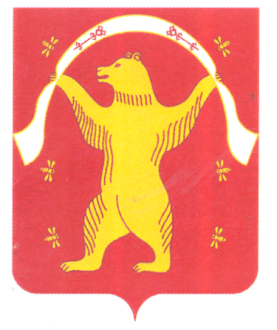 АдминистрацияСельского поселения Камеевский сельсоветмуниципального районаМишкинский районРеспублика Башкортостан